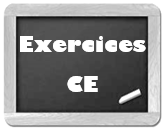 Les nombres de 0 à 9 999Compare les nombres et mets le bon signe < ; > ou =.7 254 _____  7 m 2 c 5 d 4 u				2 000 + 500 + 8 _____  2 5805 milliers 8 centaines 4 unités _____  5 084		6 732 _____   7 326( 2 x 1 000 ) + ( 6 x 100) + ( 8 x 10 ) _____   2 680	9 000 + 900 + 20 + 4	 _____  9 442Relie chaque nombre à son écriture lettrée.Complète les suites numériques.Décompose comme demandé.3 589 =  ____ milliers ____ centaines ____ dizaines ____ unités	6 512 = ____ m ____ c ____ d ____ u5 421 =  ____ milliers ____ centaines ____ dizaines ____ unité	8 736 = ____ m ____ c ____ d ____ u4 167 = ( ____ x 1 000 ) + ( ____ x 100 ) + ( ____ x 10 ) + ____	2 941 = ____ + ____ + ____ +____7 965 = ( ____ x 1 000 ) +  ( ____ x 100 ) + ( ____ x 10 ) + ____	8 574 = ____ + ____ +____ +____	Qui suis-je ? Trouve le nombre recherché.trois-mille-sept-cent-vingt-deux●●2 732sept-mille-deux-cent-trente-deux●●7 322deux-mille-deux-cent-trente-sept●●7 232deux-mille-sept-cent-trente-deux●●3 272trois-mille-deux-cent-soixante-douze●●3 722sept-mille-trois-cent-vingt-deux●●2 2371 5221 5721 6725 6805 7402 5233 5234 4194 438Mon chiffre des dizaines est 2, mon chiffre des unités est 4 fois plus grand que mon chiffre des dizaines, mon chiffre des milliers est la moitié de celui des unités. Mon chiffre des centaines est nul.Mon chiffre des milliers est le plus grand des chiffres. Mon chiffre des centaines est la moitié de 4. Mon chiffre des dizaines vaut un de plus que celui des centaines. Mon chiffre des unités est le triple de celui des centainesQui suis-je ? _____________Qui suis-je ? _______________